               Rye Community Primary School
                  “A Gateway to learning”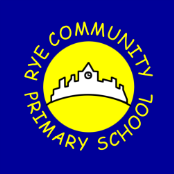 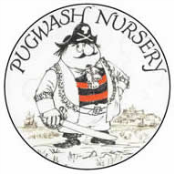 Parental Medicine Consent FormTo be completed by the parent/guardian of any child to whom drugs may be administered under the supervision of school staffPlease complete in block lettersName of Child:	………………………………………………………..Date of Birth:		Address			Medical Diagnosis/Condition/illness:	Date:	……………………………...................Class/Form:		Review Date:		Doctor's Name:  ……………………………….Doctor's telephone number:  	The Doctor has prescribed (as follows) for my child:a)	Regularly:Name of Drug or Medicine:How often (e.g.; Lunchtime? after food):How much (e.g.; half a teaspoon? 1 tablet?) to be given:			b)	In special circumstances:  (here describe what circumstances, and the nature and dosage of the prescribed medication or treatment)A separate form must be completed for each medicine.I accept that I must deliver the medicine personally to (agreed member of staff).  The above information is, to the best of my knowledge, accurate at the time of writing and I give consent to the school/early year’s setting staff administering medicine in accordance with their policy.  I will inform the school/setting immediately, in writing, if there is any change in dosage or frequency of the medication or if the medicine is stopped.I understand that it may be necessary for this treatment to be carried out during educational visits and other out of school activities, as well as on the school premises.I undertake to supply the school with the drugs and medicines in properly labelled containers.I accept that whilst my child is in the care of the School, the School staff stand in the position of the parent and that the school staff may therefore need to arrange any medical aid considered necessary in an emergency, but I will be told of any such action as soon as possible.Signed:  ……………………………………….Date:  	 …………………………………………Record of Medicine Administered to Pupils – Primary School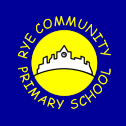 Name of pupil:					Class:				Date Commenced:				Date CompletedRecord of Medicine Administered to Pupils – Pugwash Nursery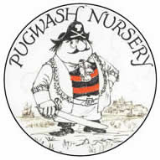 Name of child:					Date Commenced:				Date CompletedRecord of Asthma Medication Administered to Pupils - AsthmaName of pupil:					Class:				Date Commenced:				Date CompletedIndividual Healthcare Plan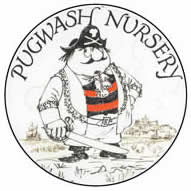 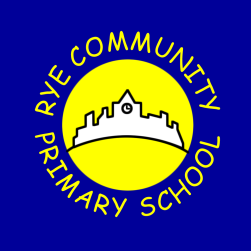 Describe medical needs and give details of child’s symptoms, triggers, signs, treatments, facilities, equipment or devices, environmental issues etcName of medication, dose, method of administration, when to be taken, side effects, contra-indications, administered by/self-administered with/without supervisionDaily care requirements Specific support for the pupil’s educational, social and emotional needsArrangements for school visits/trips etcOther informationDescribe what constitutes an emergency, and the action to take if this occursWho is responsible in an emergency (state if different for off-site activities)Plan developed withStaff training needed/undertaken – who, what, whenForm copied toParent/Carer signatureDateName of medicineConsent form checked: child/meds Dose GivenTimeAny reactionsRefusedSignature of staffPrint nameDateName of medicineConsent form checked: child/meds Dose GivenTimeAny reactionsRefusedSignature of staff & WitnessPrint namesParent signatureDateName of medicineConsent form checked: child/meds Dose GivenTimeAny reactionsRefusedSignature of staffPrint nameName of school/settingRye Community Primary SchoolChild’s nameGroup/class/formDate of birthChild’s addressMedical diagnosis or conditionDateReview dateFamily Contact InformationNameRelationship to childPhone no. (work)(home)(mobile)NameRelationship to childPhone no. (work)(home)(mobile)Clinic/Hospital ContactNamePhone no.G.P.NamePhone no.Who is responsible for providing support in school